CURSO: 4º BÁSICO        			JEFATURA1 libreta de comunicaciones LENGUAJE2 cuadernos college o universitario 100 hojas cuadro grande con forro rojo1 cuaderno de caligrafía caligrafix horizontal 1 cuaderno caligrafix 4° básico horizontal1 diccionario de significados (nivel intermedio)1 diccionario sinónimos y antónimos (diccionario práctico actualizado)  TEXTOS DE LECTURA COMPLEMENTARIAS1. Fantasmas a domicilio – Ma. Fernanda Heredia (ed.Alfaguara)2. El horroroso monstruo lindo- Esteban Cabezas (ed.Santillana)3. Amigo se escribe con H- Ma. Fernanda Heredia (ed.Norma)4. Franny K. Stein y El monstruo de calabaza- Jim Benton (ed.Alfaguara)5. El pequeño vampiro – Angela Sommer B (ed. Alfaguara)6.  Ritalinda es Ritasan – Beatriz Rojas (ed.Loqueleo)HISTORIA Y SOCIALES1 cuaderno college o universitario 100 hojas cuadro grande con forro azul.INGLÉS2 cuadernos college 100 hjs cuadro grande con forro naranjoTEXTO: Power up 3 Activity book (Editorial Cambridge)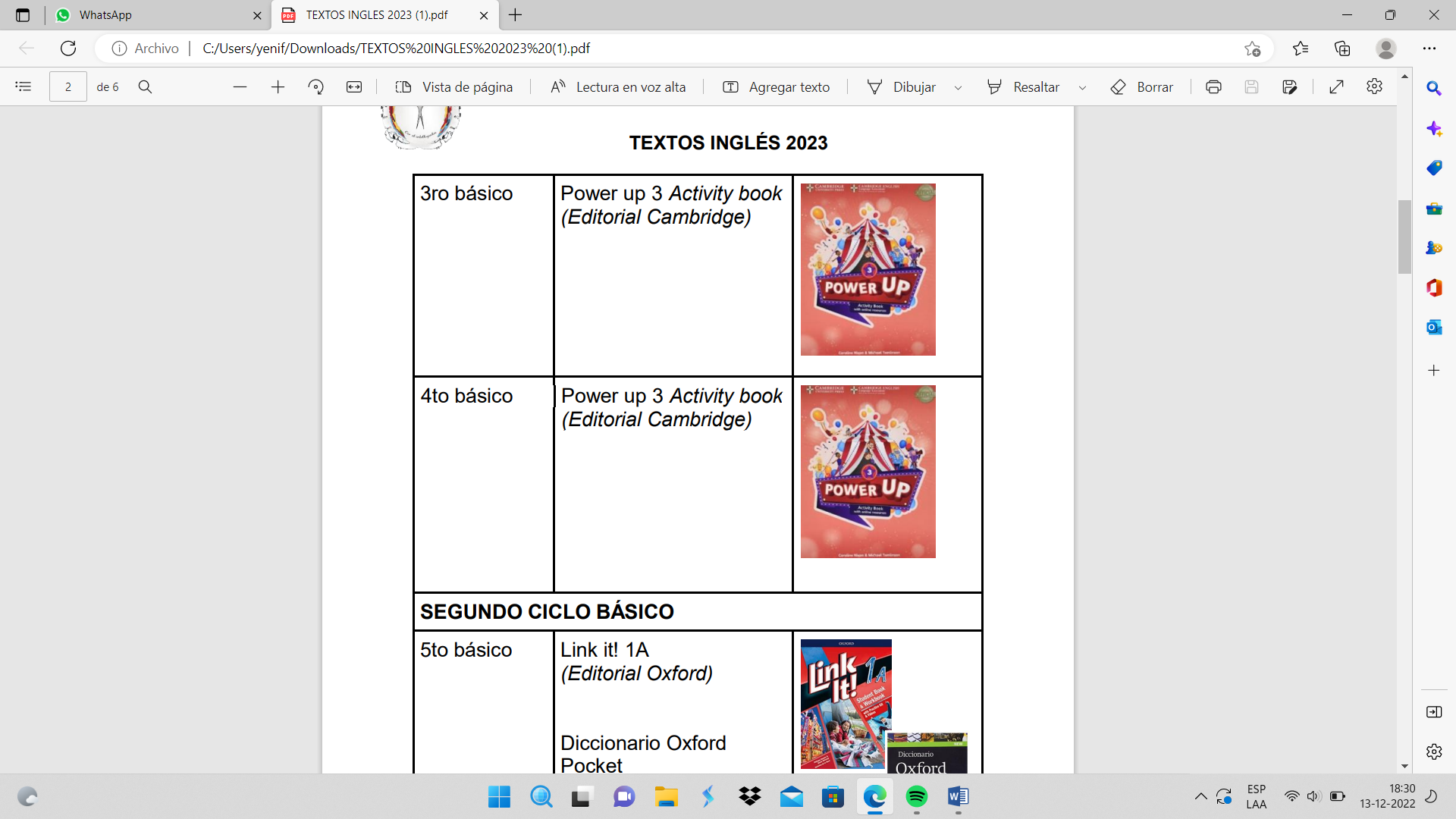 CANALES DE DISTRIBUCION:- Librería PMJ Books (ex Libreria Inglesa)- a través de www.booksandbits.clARTES VISUALES1  block de dibujo medium 99 1  croquera mediana1  Tempera 12  colores    pincelEDUCACION TECNOLÓGICA1 cuaderno de 60 hojas1 pendrive.ARTES MUSICALES1 cuaderno 80 hojas a cuadro grande.1 metalófono 2/8CIENCIAS NATURALES1 Cuaderno college o universitario 100 hojas cuadro grande con forro verde.MATEMÁTICA1 cuaderno college o universitario 100 hojas cuadro grande con forro amarillo1 transportador 1 pizarra individual (sala)EDUCACION FÍSICABuzo completo del colegio – zapatillas.Short (varones) o calza (damas) institucionalPolera gris de educ. física del colegio.Polera de recambioArtículos de aseo (jabón, toalla en bolsa de género)1 cuaderno1 botella para aguaETICA Y MORAL1 cuaderno 80 hojas college cuadro grande con forro celesteEL ESTUCHE DEBERÁ CONTENER DURANTE TODO EL AÑO LOS SIGUIENTES ÚTILES1 lápiz grafito1 regla de 20 cm1 goma grande1 tijera punta roma1 pegamento en barra mediano1 caja de lápices de 12 colores1 sacapuntas con contenedor1 destacador1 lápiz pasta rojo y 1 azul (II semestre)MATERIALES PARA MANTENER EN LA SALA200 hojas tamaño carta u oficio3 plumones de pizarra (distintos colores)2 carpetas de cartulina de colores1 caja de lápices grafito1 pack de gomas (2)1 stick fix mediano1 cola fría mediana1 block mediano 2 sobres de papel lustre1 carpeta de goma eva1 cinta masking1 cinta de embalajeOBSERVACIÓN:Todos los materiales y uniforme deben venir claramente marcados desde el hogar.Profesores no se responsabilizarán por materiales y uniformes perdidos o no marcados